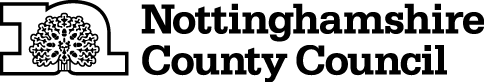 TEMPORARY CLOSURE OF FOOTPATHTHE NOTTINGHAMSHIRE COUNTY COUNCIL (BESTWOOD FOOTPATH NO.3) (TEMPORARY PROHIBITION) ORDER 2018NOTICE IS HEREBY GIVEN  that the Nottinghamshire County Council intends not less than seven days from the date of this Notice to make an Order, under Section 14 of the Road Traffic Regulation Act 1984, the effect of which will be:-No person shall:-(a)   proceed on foot,	in the following length of footpath at Bestwood in the Borough of Gedling:-	Bestwood Footpath No.3 between grid reference points SK 5522 4835 and SK 5552 4820, a distance of 375 metres.AND NOTICE IS HEREBY FURTHER GIVEN that during the period of restriction the alternative route will be via Bestwood Footpath No.3A and Moor Road and vice versa.The prohibition shall apply to enable works to be carried out and in respect of the likelihood of danger to the public and damage to the footpath. It may also apply on subsequent days when it shall be necessary.  If the works are not completed within 6 months, the Order may be extended.The prohibition is required to enable access for approved construction works, and in respect of the likelihood of danger to the public and damage to the footpath.THIS CLOSURE WILL ONLY TAKE EFFECT WHEN SIGNS INDICATING CLOSURE ARE DISPLAYEDTHIS NOTICE IS DATED THIS 6TH DAY OF JUNE 2018.Corporate Director of PlaceNottinghamshire County CouncilCounty HallNG2 7QPFor more information contact the Rights of Way office on (0115) 977 5680IT IS INTENDED that the prohibition will apply as follows:-From Monday, 18th June 2018 until Monday, 17th December 2018 inclusive.